COUNTY OF ALAMEDAAddendum No. 2toRFQ No. 902088forCremation, Inurnment, and Interment ServicesAlameda County is committed to reducing environmental impacts across our entire supply chain. 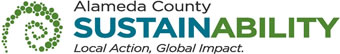 If printing this document, please print only what you need, print double-sided, and use recycled-content paper.The following Section has been modified to read as shown below.  Changes made to the original RFP document are in bold print and highlighted, and deletions made have a strike through.Addendum No. 1 is void and cancelled effective April 26, 2022.All bids submitted by the original bid due date of April 20, 2022, 2:00 PM, will be evaluated by the County.Answers to the Questions submitted have been revised, please see REVISED Q&A document.This RFQ Addendum has been electronically issued to potential bidders via e-mail.  E-mail addresses used are those in the County’s Small Local Emerging Business (SLEB) Vendor Database or from other sources.  If you have registered or are certified as a SLEB, please ensure that the complete and accurate e-mail address is noted and kept updated in the SLEB Vendor Database.  This RFQ Addendum will also be posted on the GSA Contracting Opportunities website located at Alameda County Current Contracting Opportunities.